 السيرة العلمية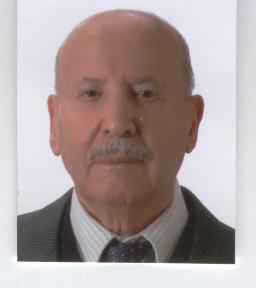 الاسم		:	الأستاذ الدكتورعبد الكريم عبدالرحمن خليفةمكان الولادة	:	السلط - الأردنتاريخ الولادة	:	1924مالمؤهلات العلمية:شهادة الدراسة الثانوية العامة الأردنية سنة 1941م-1942م.ليسانس في اللغة العربية وآدابها بمرتبة الشرف من دار المعلمين العالية ببغداد سنة 1946م.دكتوراه في الآداب بدرجة مشرف جداً من جامعة باريس (السوربون) سنة 1954م.من الخبرات  العملية:معلم في مدرسة الطفيلة - الأردن سنة 1942م -1943م.رئيس قسم اللغة العربية وآدابها سنة 1964م-1968م.رئيس الجامعة الأردنية سنة 1968م - 1971م.رئيس قسم اللغة العربية وآدابها سنة 1971م - 1988م.عضو في "لجنة التعريب والترجمة والنشر الأردنية" منذ تأسيسها سنة 1961م حتى تأسيس مجمع اللغة العربية الأردني سنة 1976م.رئيس مجمع اللغـة العربية الأردني (غير متفرغ) ابتداءً من تأسيس المجمع سنة 1976م إلى سنة 2015.منالإنتاج العلمي المنشور:كتاب: التربية وأصول التدريس نشر بحلب سنة 1949م.كتاب: إخوان الصفاء وخلان الوفاء في القرن الرابع الهجري نشر بحلب سنة 1950م.كتاب "ابن حزم - حياته وأدبه"، نشر في بيروت سنة 1968م."وسائل تطوير اللغة العربية العلمية" من منشورات لجنة التعريب والترجمة والنشر الأردنية سنة 1975م.كتاب "الواضح" لأبي بكر الزبيدي الإشبيلي، تحقيق، من منشورات الجامعة الأردنية، عمان، 1396هـ- 1976م.من المكافآت والأوسمة:وسام الاستقلال من الدرجة الأولى سنة 1971م.وسام التربية الممتاز سنة 1978م.دروع تكريم من عدد من المؤسسات الجامعية والتربوية والثقافية في الأردن ومصر.وسام الحسين للعطاء المميَّز من الدرجة الأولى 20/5/2000م.